CerTrust Kft. Notified Body 2806DeclarationPresent applicant declares that the same application has not been lodged with any other notified body
Annex A – List of items to be submitted for Conformity based on unit verification ExaminationDate and place,	signatureApplication for conformity based on unit verification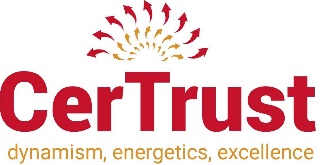 Conformity based on unit verification Examination of pyrotechnic articles according to directive of 2013/29/EUModule GApplicantName:ApplicantAddress:ApplicantE-mail:Phone:Applicant(EU)Tax number:Manufacturer Name:Manufacturer Address:Manufacturer E-mail:Phone:Manufacturer (EU)Tax number:Product informationFor detailed product information, please fill in the Annex A of this applicationTesting specificationsTesting specificationsTesting specificationsTesting specificationsTesting specificationsPlace of test: Hungary  Hungary On site of the factory China / Germany (Subcontracted) Attached documentations (X):	PagesAttached documentations (X):	PagescheckTechnical Data Sheet of products	XLabels of products	XMSDS of each product	Results of design calculations made, examinations carried out, etc.	List of test results	Other documents	Application for conformity based on unit verification ExaminationAnnex A – List of items to be submitted for conformity based on unit verification ExaminationIdentification (code)NameCategoryTypeApplication for conformity based on unit verification ExaminationAnnex A – List of items to be submitted for conformity based on unit verification ExaminationIdentification (code)NameCategoryTypeApplication for conformity based on unit verification ExaminationAnnex A – List of items to be submitted for conformity based on unit verification ExaminationIdentification (code)NameCategoryTypeApplication for conformity based on unit verification ExaminationAnnex A – List of items to be submitted for conformity based on unit verification ExaminationIdentification (code)NameCategoryTypeApplication for conformity based on unit verification ExaminationAnnex A – List of items to be submitted for conformity based on unit verification ExaminationIdentification (code)NameCategoryType